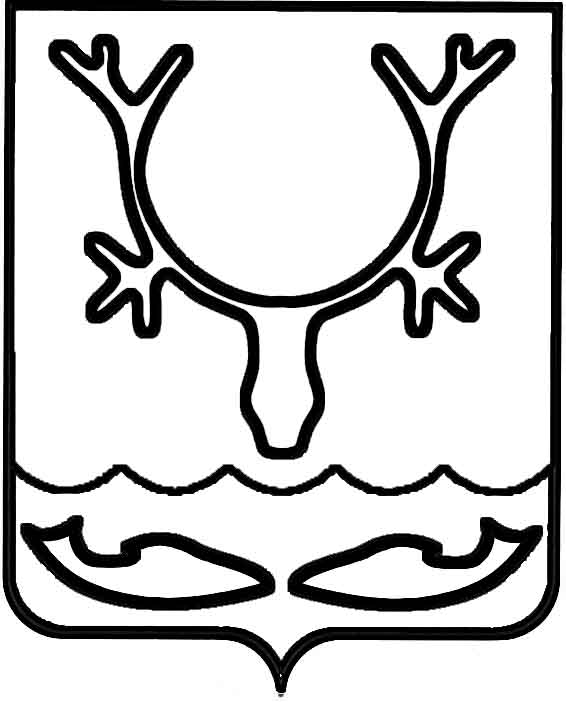 СОВЕТ ГОРОДСКОГО ОКРУГА "ГОРОД НАРЬЯН-МАР"52-я сессия III созыва_____________________________________РЕШЕНИЕВ целях повышения престижа звания "Почетный гражданин города Нарьян-Мара" Совет городского округа "Город Нарьян-Мар" РЕШИЛ:1. Внести в решение Совета городского округа "Город Нарьян-Мар" от 21.12.2017 № 468-р "О внесении изменений в Положение "О Почетном гражданине города Нарьян-Мара" следующее изменение:1.1. Пункт 2 изложить в следующей редакции:"2. Настоящее решение вступает в силу после его официального опубликования за исключением пунктов 1.2, 1.6 и 1.10. Пункты 1.2, 1.6 и 1.10 вступают в силу с 1 марта 2018 года.".2. Настоящее решение вступает в силу со дня его принятия.г. Нарьян-Мар27 февраля 2018 года№ 482-рО внесении изменения в решение "О внесении изменений в Положение "О Почетном гражданине города Нарьян-Мара"Глава городского округа"Город Нарьян-Мар"_______________________О.О. БелакПредседатель Совета городского округа "Город Нарьян-Мар"___________________О.М. Петунина